PENGARUH LINGKUNGAN KERJA TERHADAP KINERJA DI BIRO ORGANISASI SEKRETARIAT DAERAH PROVINSI JAWA BARATOleh :NOVI FEBRIANINPM: 132010140SKRIPSIDiajukan untuk Memenuhi Syarat dalam Menempuh Ujian Sidang Sarjana Program Strata Satu (S1) pada Jurusan Ilmu Administrasi Negara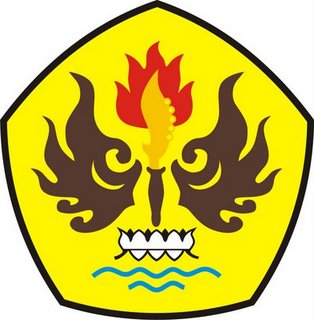 FAKULTAS ILMU SOSIAL DAN ILMU POLITIKUNIVERSITAS PASUNDANBANDUNG2017